PIETEIKUMS/ APPLICATIONBorisa un Ināras Teterevu fonda Boris and Ināra Teterev Foundationstarptautiskās pieredzes integrēšanas mērķstipendijaifor a grant for the integration of international experienceLūdzam veidlapu aizpildīt elektroniski, nosūtīt uz e-pastu merkstipendijas.rsuaa@rsu.lv un iesniegt parakstītu vienā eksemplārā projekta koordinatoram Raimondam Strodam Pedagoģiskās izaugsmes centra Studiju inovāciju projektu nodaļā, Dzirciema ielā 16, K korpusā, 103. telpā. Please fill in the electronic application form and send to the following e-mail: merkstipendijas.rsuaa@rsu.lv, then print one copy of the filled application form, sign it and submit to the project coordinator Raimonds Strods, at the Centre for Educational Growth Study Innovation Project Unit, Dzirciema Street 16, Block K, Room No 103.* pieteikumā neaizpildītās tukšās ailītes lūgums izdzēst, kā arī nepieciešamo ailīšu skaitu pievienot pēc vajadzības* delete blank rows and add the rows to the table, as applicableĀrvalstu viespasniedzēja pārstāvis 	/____________________________ /_______________________________________ / no RSU struktūrvienības	   		 paraksts		        			atšifrējumsRepresentative of international visiting lecturer 		signature					name, surnamefrom RSU structural unitĀrvalstu viespasniedzējs 	/___________________________ /________________________________________________ / International visiting lecturer(paraksta pēc apstiprināšanas…) 		paraksts 					 atšifrējums(sign after the approval)				signature					name, surnameDatums: Date: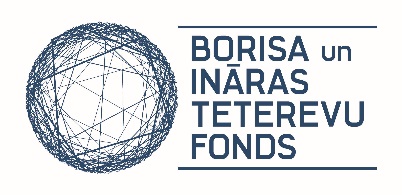 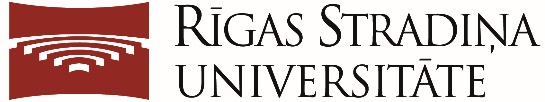 Ārvalstu viespasniedzēja pārstāvis no RSU struktūrvienībasRepresentative of international visiting lecturer from RSU structural unitĀrvalstu viespasniedzēja pārstāvis no RSU struktūrvienībasRepresentative of international visiting lecturer from RSU structural unitĀrvalstu viespasniedzēja pārstāvis no RSU struktūrvienībasRepresentative of international visiting lecturer from RSU structural unitĀrvalstu viespasniedzēja pārstāvis no RSU struktūrvienībasRepresentative of international visiting lecturer from RSU structural unitĀrvalstu viespasniedzēja pārstāvis no RSU struktūrvienībasRepresentative of international visiting lecturer from RSU structural unitĀrvalstu viespasniedzēja pārstāvis no RSU struktūrvienībasRepresentative of international visiting lecturer from RSU structural unitĀrvalstu viespasniedzēja pārstāvis no RSU struktūrvienībasRepresentative of international visiting lecturer from RSU structural unitĀrvalstu viespasniedzēja pārstāvis no RSU struktūrvienībasRepresentative of international visiting lecturer from RSU structural unitĀrvalstu viespasniedzēja pārstāvis no RSU struktūrvienībasRepresentative of international visiting lecturer from RSU structural unitKontaktinformācija/Contact informationKontaktinformācija/Contact informationKontaktinformācija/Contact informationKontaktinformācija/Contact informationKontaktinformācija/Contact informationKontaktinformācija/Contact informationKontaktinformācija/Contact informationKontaktinformācija/Contact informationKontaktinformācija/Contact informationVārds/Name mobilā tālruņa nr./ mobile phone mobilā tālruņa nr./ mobile phone mobilā tālruņa nr./ mobile phoneUzvārds/Surname tālruņa nr. darbā/work phone tālruņa nr. darbā/work phone tālruņa nr. darbā/work phoneFakultāte/FacultyAkadēmiskā struktūrvienība (katedra) /Academic structural unit (department)Amats/Position  (ja izvēlēta atbilde cits, to norādīt šeit/ if other, please specify here)  (ja izvēlēta atbilde cits, to norādīt šeit/ if other, please specify here)  (ja izvēlēta atbilde cits, to norādīt šeit/ if other, please specify here)  (ja izvēlēta atbilde cits, to norādīt šeit/ if other, please specify here)  (ja izvēlēta atbilde cits, to norādīt šeit/ if other, please specify here)  (ja izvēlēta atbilde cits, to norādīt šeit/ if other, please specify here)  (ja izvēlēta atbilde cits, to norādīt šeit/ if other, please specify here)  (ja izvēlēta atbilde cits, to norādīt šeit/ if other, please specify here)E – pasts/ E-mailĀrvalstu viespasniedzējsInternational visiting lecturerĀrvalstu viespasniedzējsInternational visiting lecturerĀrvalstu viespasniedzējsInternational visiting lecturerĀrvalstu viespasniedzējsInternational visiting lecturerĀrvalstu viespasniedzējsInternational visiting lecturerĀrvalstu viespasniedzējsInternational visiting lecturerĀrvalstu viespasniedzējsInternational visiting lecturerĀrvalstu viespasniedzējsInternational visiting lecturerĀrvalstu viespasniedzējsInternational visiting lecturerKontaktinformācija/Contact informationKontaktinformācija/Contact informationKontaktinformācija/Contact informationKontaktinformācija/Contact informationKontaktinformācija/Contact informationKontaktinformācija/Contact informationKontaktinformācija/Contact informationKontaktinformācija/Contact informationKontaktinformācija/Contact informationVārds/NameVārds/Name mobilā tālruņa nr./mob. ph. mobilā tālruņa nr./mob. ph.Uzvārds/SurnameUzvārds/Surname tālruņa nr. darbā/work phone tālruņa nr. darbā/work phonePersonas ID/Personal ID NoPersonas ID/Personal ID NoRezidējošā valsts/Country of residenceRezidējošā valsts/Country of residenceInstitūcija/InstitutionInstitūcija/InstitutionStruktūrvienība/ Structural unitStruktūrvienība/ Structural unitAmats/PositionAmats/PositionDzīvesvietas adrese/AddressDzīvesvietas adrese/AddressE – pasts/ E-mailE – pasts/ E-mailBankas konts/Bank detailsBankas konts/Bank detailsBankas konts/Bank detailsBankas konts/Bank detailsBankas konts/Bank detailsBankas konts/Bank detailsBankas konts/Bank detailsBankas konts/Bank detailsBankas konts/Bank detailsBanka/BankBanka/BankBankas adrese/Bank addressBankas adrese/Bank addressBankas konta nr./Bank account NoBankas konta nr./Bank account NoIBAN Nr./IBAN NoIBAN Nr./IBAN NoInformācija par izglītību, profesionālo darbību/ Education, professional backgroundInformācija par izglītību, profesionālo darbību/ Education, professional backgroundInformācija par izglītību, profesionālo darbību/ Education, professional backgroundInformācija par izglītību, profesionālo darbību/ Education, professional backgroundInformācija par izglītību, profesionālo darbību/ Education, professional backgroundInformācija par izglītību, profesionālo darbību/ Education, professional backgroundInformācija par izglītību, profesionālo darbību/ Education, professional backgroundInformācija par izglītību, profesionālo darbību/ Education, professional backgroundInformācija par izglītību, profesionālo darbību/ Education, professional backgroundIzglītība/EducationIzglītība/EducationIzglītība/EducationIzglītība/EducationPedagoģiskā darba pieredze nozarē/Pedagogic work experience in the fieldPedagoģiskā darba pieredze nozarē/Pedagogic work experience in the fieldPedagoģiskā darba pieredze nozarē/Pedagogic work experience in the fieldPedagoģiskā darba pieredze nozarē/Pedagogic work experience in the fieldIndividuālais īstenošanas plānsIndividuālais īstenošanas plānsIndividuālais īstenošanas plānsIndividuālais īstenošanas plānsIndividuālais īstenošanas plānsIndividuālais īstenošanas plānsIndividuālais īstenošanas plānsIndividuālais īstenošanas plānsIndividuālais īstenošanas plānsPlānotais uzturēšanās laiks/Planned period of stayPlānotais uzturēšanās laiks/Planned period of stayPlānotais uzturēšanās laiks/Planned period of stay00.00.2020. – 00.00.2020.00.00.2020. – 00.00.2020.00.00.2020. – 00.00.2020.00.00.2020. – 00.00.2020.00.00.2020. – 00.00.2020.00.00.2020. – 00.00.2020.Aktualitātes pamatojums/Topicality(argumentēts izklāsts, kāpēc piedāvātās aktivitātes būtu jēgpilnas un efektīvas) (grounded explanation of the meaningfulness and efficiency of the offered activities)Aktualitātes pamatojums/Topicality(argumentēts izklāsts, kāpēc piedāvātās aktivitātes būtu jēgpilnas un efektīvas) (grounded explanation of the meaningfulness and efficiency of the offered activities)Aktualitātes pamatojums/Topicality(argumentēts izklāsts, kāpēc piedāvātās aktivitātes būtu jēgpilnas un efektīvas) (grounded explanation of the meaningfulness and efficiency of the offered activities)Mērķis/Aim(kodolīgi formulēts plānoto aktivitāšu pamatmērķis, kas atklāj galveno ideju un gala rezultātu)(concisely formulated aim of the planned activities revealing the main idea and the final result)Mērķis/Aim(kodolīgi formulēts plānoto aktivitāšu pamatmērķis, kas atklāj galveno ideju un gala rezultātu)(concisely formulated aim of the planned activities revealing the main idea and the final result)Mērķis/Aim(kodolīgi formulēts plānoto aktivitāšu pamatmērķis, kas atklāj galveno ideju un gala rezultātu)(concisely formulated aim of the planned activities revealing the main idea and the final result)Uzdevumi/Tasks(secīgi formulētas pamatdarbības, kas ļaus efektīvi sasniegt izvirzīto mērķi) (consecutively formulated basic activities that contribute to reaching the aim)Uzdevumi/Tasks(secīgi formulētas pamatdarbības, kas ļaus efektīvi sasniegt izvirzīto mērķi) (consecutively formulated basic activities that contribute to reaching the aim)Uzdevumi/Tasks(secīgi formulētas pamatdarbības, kas ļaus efektīvi sasniegt izvirzīto mērķi) (consecutively formulated basic activities that contribute to reaching the aim)Plānoto aktivitāšu apraksts/Description of planned activities(secīgs detalizēts plānoto aktivitāšu uzskaitījums un raksturojums, norādot konkrētus to īstenošanas termiņus, kuru izpilde tiks uzskatīta par darba rezultativitātes vērtēšanas kritēriju)(consecutive detailed list of planned activities and description thereof by specifying implementation deadline; the implementation of these activities shall be regarded as the main criterion for the assessment of work productivity) Plānoto aktivitāšu apraksts/Description of planned activities(secīgs detalizēts plānoto aktivitāšu uzskaitījums un raksturojums, norādot konkrētus to īstenošanas termiņus, kuru izpilde tiks uzskatīta par darba rezultativitātes vērtēšanas kritēriju)(consecutive detailed list of planned activities and description thereof by specifying implementation deadline; the implementation of these activities shall be regarded as the main criterion for the assessment of work productivity) Plānoto aktivitāšu apraksts/Description of planned activities(secīgs detalizēts plānoto aktivitāšu uzskaitījums un raksturojums, norādot konkrētus to īstenošanas termiņus, kuru izpilde tiks uzskatīta par darba rezultativitātes vērtēšanas kritēriju)(consecutive detailed list of planned activities and description thereof by specifying implementation deadline; the implementation of these activities shall be regarded as the main criterion for the assessment of work productivity) Aktivitāte/ActivityAktivitāte/ActivityAktivitāte/ActivityIzpildes termiņš /DeadlineIzpildes termiņš /DeadlineIzpildes termiņš /DeadlinePlānoto aktivitāšu apraksts/Description of planned activities(secīgs detalizēts plānoto aktivitāšu uzskaitījums un raksturojums, norādot konkrētus to īstenošanas termiņus, kuru izpilde tiks uzskatīta par darba rezultativitātes vērtēšanas kritēriju)(consecutive detailed list of planned activities and description thereof by specifying implementation deadline; the implementation of these activities shall be regarded as the main criterion for the assessment of work productivity) Plānoto aktivitāšu apraksts/Description of planned activities(secīgs detalizēts plānoto aktivitāšu uzskaitījums un raksturojums, norādot konkrētus to īstenošanas termiņus, kuru izpilde tiks uzskatīta par darba rezultativitātes vērtēšanas kritēriju)(consecutive detailed list of planned activities and description thereof by specifying implementation deadline; the implementation of these activities shall be regarded as the main criterion for the assessment of work productivity) Plānoto aktivitāšu apraksts/Description of planned activities(secīgs detalizēts plānoto aktivitāšu uzskaitījums un raksturojums, norādot konkrētus to īstenošanas termiņus, kuru izpilde tiks uzskatīta par darba rezultativitātes vērtēšanas kritēriju)(consecutive detailed list of planned activities and description thereof by specifying implementation deadline; the implementation of these activities shall be regarded as the main criterion for the assessment of work productivity) (no līdz/ from until)(no līdz/ from until)(no līdz/ from until)Plānoto aktivitāšu apraksts/Description of planned activities(secīgs detalizēts plānoto aktivitāšu uzskaitījums un raksturojums, norādot konkrētus to īstenošanas termiņus, kuru izpilde tiks uzskatīta par darba rezultativitātes vērtēšanas kritēriju)(consecutive detailed list of planned activities and description thereof by specifying implementation deadline; the implementation of these activities shall be regarded as the main criterion for the assessment of work productivity) Plānoto aktivitāšu apraksts/Description of planned activities(secīgs detalizēts plānoto aktivitāšu uzskaitījums un raksturojums, norādot konkrētus to īstenošanas termiņus, kuru izpilde tiks uzskatīta par darba rezultativitātes vērtēšanas kritēriju)(consecutive detailed list of planned activities and description thereof by specifying implementation deadline; the implementation of these activities shall be regarded as the main criterion for the assessment of work productivity) Plānoto aktivitāšu apraksts/Description of planned activities(secīgs detalizēts plānoto aktivitāšu uzskaitījums un raksturojums, norādot konkrētus to īstenošanas termiņus, kuru izpilde tiks uzskatīta par darba rezultativitātes vērtēšanas kritēriju)(consecutive detailed list of planned activities and description thereof by specifying implementation deadline; the implementation of these activities shall be regarded as the main criterion for the assessment of work productivity) (no līdz/ from until)(no līdz/ from until)(no līdz/ from until)Plānoto aktivitāšu apraksts/Description of planned activities(secīgs detalizēts plānoto aktivitāšu uzskaitījums un raksturojums, norādot konkrētus to īstenošanas termiņus, kuru izpilde tiks uzskatīta par darba rezultativitātes vērtēšanas kritēriju)(consecutive detailed list of planned activities and description thereof by specifying implementation deadline; the implementation of these activities shall be regarded as the main criterion for the assessment of work productivity) Plānoto aktivitāšu apraksts/Description of planned activities(secīgs detalizēts plānoto aktivitāšu uzskaitījums un raksturojums, norādot konkrētus to īstenošanas termiņus, kuru izpilde tiks uzskatīta par darba rezultativitātes vērtēšanas kritēriju)(consecutive detailed list of planned activities and description thereof by specifying implementation deadline; the implementation of these activities shall be regarded as the main criterion for the assessment of work productivity) Plānoto aktivitāšu apraksts/Description of planned activities(secīgs detalizēts plānoto aktivitāšu uzskaitījums un raksturojums, norādot konkrētus to īstenošanas termiņus, kuru izpilde tiks uzskatīta par darba rezultativitātes vērtēšanas kritēriju)(consecutive detailed list of planned activities and description thereof by specifying implementation deadline; the implementation of these activities shall be regarded as the main criterion for the assessment of work productivity) (no līdz/ from until)(no līdz/ from until)(no līdz/ from until)Plānoto aktivitāšu apraksts/Description of planned activities(secīgs detalizēts plānoto aktivitāšu uzskaitījums un raksturojums, norādot konkrētus to īstenošanas termiņus, kuru izpilde tiks uzskatīta par darba rezultativitātes vērtēšanas kritēriju)(consecutive detailed list of planned activities and description thereof by specifying implementation deadline; the implementation of these activities shall be regarded as the main criterion for the assessment of work productivity) Plānoto aktivitāšu apraksts/Description of planned activities(secīgs detalizēts plānoto aktivitāšu uzskaitījums un raksturojums, norādot konkrētus to īstenošanas termiņus, kuru izpilde tiks uzskatīta par darba rezultativitātes vērtēšanas kritēriju)(consecutive detailed list of planned activities and description thereof by specifying implementation deadline; the implementation of these activities shall be regarded as the main criterion for the assessment of work productivity) Plānoto aktivitāšu apraksts/Description of planned activities(secīgs detalizēts plānoto aktivitāšu uzskaitījums un raksturojums, norādot konkrētus to īstenošanas termiņus, kuru izpilde tiks uzskatīta par darba rezultativitātes vērtēšanas kritēriju)(consecutive detailed list of planned activities and description thereof by specifying implementation deadline; the implementation of these activities shall be regarded as the main criterion for the assessment of work productivity) (no līdz/ from until)(no līdz/ from until)(no līdz/ from until)Plānoto aktivitāšu apraksts/Description of planned activities(secīgs detalizēts plānoto aktivitāšu uzskaitījums un raksturojums, norādot konkrētus to īstenošanas termiņus, kuru izpilde tiks uzskatīta par darba rezultativitātes vērtēšanas kritēriju)(consecutive detailed list of planned activities and description thereof by specifying implementation deadline; the implementation of these activities shall be regarded as the main criterion for the assessment of work productivity) Plānoto aktivitāšu apraksts/Description of planned activities(secīgs detalizēts plānoto aktivitāšu uzskaitījums un raksturojums, norādot konkrētus to īstenošanas termiņus, kuru izpilde tiks uzskatīta par darba rezultativitātes vērtēšanas kritēriju)(consecutive detailed list of planned activities and description thereof by specifying implementation deadline; the implementation of these activities shall be regarded as the main criterion for the assessment of work productivity) Plānoto aktivitāšu apraksts/Description of planned activities(secīgs detalizēts plānoto aktivitāšu uzskaitījums un raksturojums, norādot konkrētus to īstenošanas termiņus, kuru izpilde tiks uzskatīta par darba rezultativitātes vērtēšanas kritēriju)(consecutive detailed list of planned activities and description thereof by specifying implementation deadline; the implementation of these activities shall be regarded as the main criterion for the assessment of work productivity) (no līdz/ from until)(no līdz/ from until)(no līdz/ from until)Plānoto aktivitāšu apraksts/Description of planned activities(secīgs detalizēts plānoto aktivitāšu uzskaitījums un raksturojums, norādot konkrētus to īstenošanas termiņus, kuru izpilde tiks uzskatīta par darba rezultativitātes vērtēšanas kritēriju)(consecutive detailed list of planned activities and description thereof by specifying implementation deadline; the implementation of these activities shall be regarded as the main criterion for the assessment of work productivity) Plānoto aktivitāšu apraksts/Description of planned activities(secīgs detalizēts plānoto aktivitāšu uzskaitījums un raksturojums, norādot konkrētus to īstenošanas termiņus, kuru izpilde tiks uzskatīta par darba rezultativitātes vērtēšanas kritēriju)(consecutive detailed list of planned activities and description thereof by specifying implementation deadline; the implementation of these activities shall be regarded as the main criterion for the assessment of work productivity) Plānoto aktivitāšu apraksts/Description of planned activities(secīgs detalizēts plānoto aktivitāšu uzskaitījums un raksturojums, norādot konkrētus to īstenošanas termiņus, kuru izpilde tiks uzskatīta par darba rezultativitātes vērtēšanas kritēriju)(consecutive detailed list of planned activities and description thereof by specifying implementation deadline; the implementation of these activities shall be regarded as the main criterion for the assessment of work productivity) (no līdz/ from until)(no līdz/ from until)(no līdz/ from until)Plānoto aktivitāšu apraksts/Description of planned activities(secīgs detalizēts plānoto aktivitāšu uzskaitījums un raksturojums, norādot konkrētus to īstenošanas termiņus, kuru izpilde tiks uzskatīta par darba rezultativitātes vērtēšanas kritēriju)(consecutive detailed list of planned activities and description thereof by specifying implementation deadline; the implementation of these activities shall be regarded as the main criterion for the assessment of work productivity) Plānoto aktivitāšu apraksts/Description of planned activities(secīgs detalizēts plānoto aktivitāšu uzskaitījums un raksturojums, norādot konkrētus to īstenošanas termiņus, kuru izpilde tiks uzskatīta par darba rezultativitātes vērtēšanas kritēriju)(consecutive detailed list of planned activities and description thereof by specifying implementation deadline; the implementation of these activities shall be regarded as the main criterion for the assessment of work productivity) Plānoto aktivitāšu apraksts/Description of planned activities(secīgs detalizēts plānoto aktivitāšu uzskaitījums un raksturojums, norādot konkrētus to īstenošanas termiņus, kuru izpilde tiks uzskatīta par darba rezultativitātes vērtēšanas kritēriju)(consecutive detailed list of planned activities and description thereof by specifying implementation deadline; the implementation of these activities shall be regarded as the main criterion for the assessment of work productivity) (no līdz/ from until)(no līdz/ from until)(no līdz/ from until)Plānoto aktivitāšu apraksts/Description of planned activities(secīgs detalizēts plānoto aktivitāšu uzskaitījums un raksturojums, norādot konkrētus to īstenošanas termiņus, kuru izpilde tiks uzskatīta par darba rezultativitātes vērtēšanas kritēriju)(consecutive detailed list of planned activities and description thereof by specifying implementation deadline; the implementation of these activities shall be regarded as the main criterion for the assessment of work productivity) Plānoto aktivitāšu apraksts/Description of planned activities(secīgs detalizēts plānoto aktivitāšu uzskaitījums un raksturojums, norādot konkrētus to īstenošanas termiņus, kuru izpilde tiks uzskatīta par darba rezultativitātes vērtēšanas kritēriju)(consecutive detailed list of planned activities and description thereof by specifying implementation deadline; the implementation of these activities shall be regarded as the main criterion for the assessment of work productivity) Plānoto aktivitāšu apraksts/Description of planned activities(secīgs detalizēts plānoto aktivitāšu uzskaitījums un raksturojums, norādot konkrētus to īstenošanas termiņus, kuru izpilde tiks uzskatīta par darba rezultativitātes vērtēšanas kritēriju)(consecutive detailed list of planned activities and description thereof by specifying implementation deadline; the implementation of these activities shall be regarded as the main criterion for the assessment of work productivity) (no līdz/ from until)(no līdz/ from until)(no līdz/ from until)Plānoto aktivitāšu apraksts/Description of planned activities(secīgs detalizēts plānoto aktivitāšu uzskaitījums un raksturojums, norādot konkrētus to īstenošanas termiņus, kuru izpilde tiks uzskatīta par darba rezultativitātes vērtēšanas kritēriju)(consecutive detailed list of planned activities and description thereof by specifying implementation deadline; the implementation of these activities shall be regarded as the main criterion for the assessment of work productivity) Plānoto aktivitāšu apraksts/Description of planned activities(secīgs detalizēts plānoto aktivitāšu uzskaitījums un raksturojums, norādot konkrētus to īstenošanas termiņus, kuru izpilde tiks uzskatīta par darba rezultativitātes vērtēšanas kritēriju)(consecutive detailed list of planned activities and description thereof by specifying implementation deadline; the implementation of these activities shall be regarded as the main criterion for the assessment of work productivity) Plānoto aktivitāšu apraksts/Description of planned activities(secīgs detalizēts plānoto aktivitāšu uzskaitījums un raksturojums, norādot konkrētus to īstenošanas termiņus, kuru izpilde tiks uzskatīta par darba rezultativitātes vērtēšanas kritēriju)(consecutive detailed list of planned activities and description thereof by specifying implementation deadline; the implementation of these activities shall be regarded as the main criterion for the assessment of work productivity) (no līdz/ from until)(no līdz/ from until)(no līdz/ from until)Plānoto aktivitāšu apraksts/Description of planned activities(secīgs detalizēts plānoto aktivitāšu uzskaitījums un raksturojums, norādot konkrētus to īstenošanas termiņus, kuru izpilde tiks uzskatīta par darba rezultativitātes vērtēšanas kritēriju)(consecutive detailed list of planned activities and description thereof by specifying implementation deadline; the implementation of these activities shall be regarded as the main criterion for the assessment of work productivity) Plānoto aktivitāšu apraksts/Description of planned activities(secīgs detalizēts plānoto aktivitāšu uzskaitījums un raksturojums, norādot konkrētus to īstenošanas termiņus, kuru izpilde tiks uzskatīta par darba rezultativitātes vērtēšanas kritēriju)(consecutive detailed list of planned activities and description thereof by specifying implementation deadline; the implementation of these activities shall be regarded as the main criterion for the assessment of work productivity) Plānoto aktivitāšu apraksts/Description of planned activities(secīgs detalizēts plānoto aktivitāšu uzskaitījums un raksturojums, norādot konkrētus to īstenošanas termiņus, kuru izpilde tiks uzskatīta par darba rezultativitātes vērtēšanas kritēriju)(consecutive detailed list of planned activities and description thereof by specifying implementation deadline; the implementation of these activities shall be regarded as the main criterion for the assessment of work productivity) (no līdz/ from until)(no līdz/ from until)(no līdz/ from until)Plānoto aktivitāšu apraksts/Description of planned activities(secīgs detalizēts plānoto aktivitāšu uzskaitījums un raksturojums, norādot konkrētus to īstenošanas termiņus, kuru izpilde tiks uzskatīta par darba rezultativitātes vērtēšanas kritēriju)(consecutive detailed list of planned activities and description thereof by specifying implementation deadline; the implementation of these activities shall be regarded as the main criterion for the assessment of work productivity) Plānoto aktivitāšu apraksts/Description of planned activities(secīgs detalizēts plānoto aktivitāšu uzskaitījums un raksturojums, norādot konkrētus to īstenošanas termiņus, kuru izpilde tiks uzskatīta par darba rezultativitātes vērtēšanas kritēriju)(consecutive detailed list of planned activities and description thereof by specifying implementation deadline; the implementation of these activities shall be regarded as the main criterion for the assessment of work productivity) Plānoto aktivitāšu apraksts/Description of planned activities(secīgs detalizēts plānoto aktivitāšu uzskaitījums un raksturojums, norādot konkrētus to īstenošanas termiņus, kuru izpilde tiks uzskatīta par darba rezultativitātes vērtēšanas kritēriju)(consecutive detailed list of planned activities and description thereof by specifying implementation deadline; the implementation of these activities shall be regarded as the main criterion for the assessment of work productivity) (no līdz/ from until)(no līdz/ from until)(no līdz/ from until)Plānoto aktivitāšu apraksts/Description of planned activities(secīgs detalizēts plānoto aktivitāšu uzskaitījums un raksturojums, norādot konkrētus to īstenošanas termiņus, kuru izpilde tiks uzskatīta par darba rezultativitātes vērtēšanas kritēriju)(consecutive detailed list of planned activities and description thereof by specifying implementation deadline; the implementation of these activities shall be regarded as the main criterion for the assessment of work productivity) Plānoto aktivitāšu apraksts/Description of planned activities(secīgs detalizēts plānoto aktivitāšu uzskaitījums un raksturojums, norādot konkrētus to īstenošanas termiņus, kuru izpilde tiks uzskatīta par darba rezultativitātes vērtēšanas kritēriju)(consecutive detailed list of planned activities and description thereof by specifying implementation deadline; the implementation of these activities shall be regarded as the main criterion for the assessment of work productivity) Plānoto aktivitāšu apraksts/Description of planned activities(secīgs detalizēts plānoto aktivitāšu uzskaitījums un raksturojums, norādot konkrētus to īstenošanas termiņus, kuru izpilde tiks uzskatīta par darba rezultativitātes vērtēšanas kritēriju)(consecutive detailed list of planned activities and description thereof by specifying implementation deadline; the implementation of these activities shall be regarded as the main criterion for the assessment of work productivity) (no līdz/ from until)(no līdz/ from until)(no līdz/ from until)Plānoto aktivitāšu apraksts/Description of planned activities(secīgs detalizēts plānoto aktivitāšu uzskaitījums un raksturojums, norādot konkrētus to īstenošanas termiņus, kuru izpilde tiks uzskatīta par darba rezultativitātes vērtēšanas kritēriju)(consecutive detailed list of planned activities and description thereof by specifying implementation deadline; the implementation of these activities shall be regarded as the main criterion for the assessment of work productivity) Plānoto aktivitāšu apraksts/Description of planned activities(secīgs detalizēts plānoto aktivitāšu uzskaitījums un raksturojums, norādot konkrētus to īstenošanas termiņus, kuru izpilde tiks uzskatīta par darba rezultativitātes vērtēšanas kritēriju)(consecutive detailed list of planned activities and description thereof by specifying implementation deadline; the implementation of these activities shall be regarded as the main criterion for the assessment of work productivity) Plānoto aktivitāšu apraksts/Description of planned activities(secīgs detalizēts plānoto aktivitāšu uzskaitījums un raksturojums, norādot konkrētus to īstenošanas termiņus, kuru izpilde tiks uzskatīta par darba rezultativitātes vērtēšanas kritēriju)(consecutive detailed list of planned activities and description thereof by specifying implementation deadline; the implementation of these activities shall be regarded as the main criterion for the assessment of work productivity) (no līdz/ from until)(no līdz/ from until)(no līdz/ from until)Izmaksu efektivitātes prognozes/ Projected cost-effectiveness(iespējami detalizēti argumentēt kā individuālajā plānā īstenotās aktivitātes varētu palīdzēt uzlabot noteiktu procesu izmaksu efektivitāti RSU) (provide as-detailed-as-possible argumentation on the way the activities included in the individual plan could improve cost-effectiveness of particular processes within RSU)Izmaksu efektivitātes prognozes/ Projected cost-effectiveness(iespējami detalizēti argumentēt kā individuālajā plānā īstenotās aktivitātes varētu palīdzēt uzlabot noteiktu procesu izmaksu efektivitāti RSU) (provide as-detailed-as-possible argumentation on the way the activities included in the individual plan could improve cost-effectiveness of particular processes within RSU)Izmaksu efektivitātes prognozes/ Projected cost-effectiveness(iespējami detalizēti argumentēt kā individuālajā plānā īstenotās aktivitātes varētu palīdzēt uzlabot noteiktu procesu izmaksu efektivitāti RSU) (provide as-detailed-as-possible argumentation on the way the activities included in the individual plan could improve cost-effectiveness of particular processes within RSU)Nepieciešamā papildinformācijaAdditional information(papildinformācija, par pretendentu, kas varētu palīdzēt Komisijai izvērtēt pieteikumu)(additional information about the applicant that would be useful to the Commission)Nepieciešamā papildinformācijaAdditional information(papildinformācija, par pretendentu, kas varētu palīdzēt Komisijai izvērtēt pieteikumu)(additional information about the applicant that would be useful to the Commission)Nepieciešamā papildinformācijaAdditional information(papildinformācija, par pretendentu, kas varētu palīdzēt Komisijai izvērtēt pieteikumu)(additional information about the applicant that would be useful to the Commission)Ar Starptautiskās pieredzes integrēšanas mērķstipendijas nolikumu iepazinos un apņemos ievērot tā nosacījumus.I hereby confirm that I have been acquainted with the regulations of grant for the integration of international experience and I undertake to observe the conditions of the regulations.Ar Starptautiskās pieredzes integrēšanas mērķstipendijas nolikumu iepazinos un apņemos ievērot tā nosacījumus.I hereby confirm that I have been acquainted with the regulations of grant for the integration of international experience and I undertake to observe the conditions of the regulations.Apliecinu, ka manis sniegtā informācija pieteikuma veidlapā un pievienotajos dokumentos ir patiesa un pilnīga.I hereby confirm that the information provided herein and in attached documents is truthful and complete.Apliecinu, ka manis sniegtā informācija pieteikuma veidlapā un pievienotajos dokumentos ir patiesa un pilnīga.I hereby confirm that the information provided herein and in attached documents is truthful and complete.Piekrītu, ka mani personas dati tiks izmantoti atskaišu sagatavošanai.I hereby agree to have my personal data used for the preparation of reportsPiekrītu, ka mani personas dati tiks izmantoti atskaišu sagatavošanai.I hereby agree to have my personal data used for the preparation of reportsPieteikuma pielikumā:Attachments:CV (Curriculum vitae)Pieteikuma pielikumā:Attachments:pēdējo 3 gadu publikāciju saraksts (var būt iekļauts CV)a  list of publications for the past 3 years could be the part of CV